SPRING/ FALL 201_ JBF-Bremerton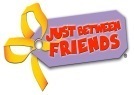              VIP Tagging Consignor WaiverName: __________________________________ Consignor#______________ Email: ____________________________________ Phone Numbers: (Cell) ___________________ (Home) __________________ Myjbftags.com Username: ________________ Password:________________  ______I understand and agree that Just Between Friends-Bremerton is not responsible for fire, loss, theft or damage to my sale items. I understand that I will be charged a $15 consignor fee (deducted from my check) And I will make 45% (instead of the usual 60%) of my sales for participation in JBF-Bremerton.  ______I understand that I must pay in cash a $15 supply fee (hangers, cardstock, safety pins) for up to 200 items and an additional $5 for every 50 items over 200.  _____Items should be sorted before drop-off. Outfits that go together should be folded together, such as a coordinating hat, socks, or even a shirt that goes with a certain pair of pants, before drop-off. Please bring the appropriate season clothing only.  ______All toys/electronics must have working batteries. All puzzles/games must have all pieces and parts. Any batteries that need to be provided will be at the cost of $1 per battery, and will be deducted from your earnings.  _____All items should be brought in CARDBOARD BOXES ONLY for easy storage and will not be returned after the sale.  ______Drop-off  at the VIP Tagger’s home (coordinate with Roberta Nelson for your assigned location).  ______After email/phone notification, I understand that I will have two business days to edit/approve all barcode price tags for my sale items at myjbftags.com. After these two days, I understand that no changes can be made to sale items/tags.  ______I understand that all my items will be marked at Half-price during the Half-price day of the sale. If I choose to donate my items instead of picking them up, they will be reduced to 75% off during our breakdown Team Member’s Special Sale before donations are picked up. It is one last attempt to make you money on your items.  ______I also understand that my items will be inspected and if any items are not acceptable I can pick them up from the VIP tagger BEFORE THE SALE or they will be donated.  _____I also understand that I am eligible for a Consignor Pre-Sale pass. Consignor Pre-Sale is THURSDAY, SEPTEMBER 11th at the Kitsap County Fairgrounds at 5:00PM.  _____I understand that any of my items that do not sell must be picked up @ The Kitsap County Fairgrounds – Presidents Hall on Sunday, SEPT 14th 8-9pm. If not picked up by 9:01p.m., they will be donated to the chosen non-profit organization.  _____I also agree that as a condition of selling items in a Just Between Friends Consignment Sale, I represent and warrant the following to be true and correct. I am the owner of the items to be sold, and I have full authority to sell the items offered by me for sale; and each item offered for sale by me is in good operating condition, reasonable wear and tear expected, and is not defective, broken or damaged in any way. Any repaired item was repaired by the original manufacturer or in accordance with the original manufacturer’s warranty program; and each item complies with applicable law; and no item is the subject of any pending or threatened recall notice or other consumer protection enforcement action; and I know of no reason why any item offered for sale by me would cause any injury to another. Please circle below the appropriate                                               For Office Use Only category for any unsold items                                        CASH supply fee paid________ # of Items_______ I will      Pick up    or      Donate                                             VIP Tagger____________________________________ Signature _______________________________________________ Date _______________________